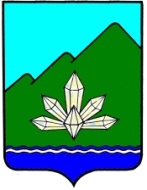 Повестка (проект)заседания комитета по социальной политикеДумы Дальнегорского городского округа08.02.2017г.                                                                          нач.16-00О согласовании проектов муниципальных программ, представленных  Управлением культуры, спорта и молодежной политики.Докл. представитель Управления культуры, спорта и молодежной политикиО рассмотрении проекта решения Думы Дальнегорского городского округа «Об определении схемы одномандатных избирательных округов по выборам депутатов Думы Дальнегорского городского округа».Докл. Лесков А.А.Содокл. представитель администрацииО рассмотрении проекта решения Думы Дальнегорского городского округа «О внесении изменений и дополнений в Устав Дальнегорского городского округа». Докл. Лесков А.А.О рассмотрении проекта решения Думы Дальнегорского городского округа «О внесении изменений в Приложение к решению Думы Дальнегорского городского округа от 10.08.2009 года № 1079 «О квалификационных требованиях для замещения должностей муниципальной службы в органах местного самоуправления Дальнегорского городского округа».Докл. Лесков А.А.О рассмотрении проекта решения Думы Дальнегорского городского округа «Об утверждении Положения о порядке и условиях выплаты пенсии за выслугу лет лицам, замещавшим должности муниципальной службы в органах местного самоуправления Дальнегорского городского округа».Докл. представитель администрацииО рассмотрении проекта решения Думы Дальнегорского городского округа «О порядке представления лицами, замещающими муниципальные должности городского округа, сведений о доходах, расходах, об имуществе и обязательствах имущественного характера, их размещения на официальном сайте органа местного самоуправления, проведения проверки достоверности и полноты представленных ими сведений о доходах, расходах об имуществе и обязательствах имущественного характера, соблюдения установленных ограничений, запретов и (или) требований о предотвращении и урегулированию конфликта интересов» ко второму чтению.Докл. Артемьева С.В.О плане работы Думы Дальнегорского городского округа на 2017 год. Докл. Артемьева С.В.